Publicado en Madrid el 14/11/2018 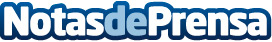 Colegio Miramadrid da el salto a la virtualización con Nutanix En el marco de un proyecto de mejora de su infraestructura de TI, la institución educativa Colegio Miramadrid ha seleccionado la Plataforma Cloud Empresarial de Nutanix (Enterprise Cloud Platform) de la mano de JMG Virtual Consulting para virtualizar sus puestos de trabajo y optimizar el Rendimiento, Disponibilidad y Seguridad de sus Sistemas de InformaciónDatos de contacto:David Porquicho 911 413 462Nota de prensa publicada en: https://www.notasdeprensa.es/colegio-miramadrid-da-el-salto-a-la_1 Categorias: Educación Madrid E-Commerce Ciberseguridad Consultoría http://www.notasdeprensa.es